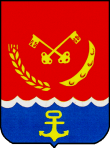 Российская ФедерацияГЛАВА  МИХАЙЛОВСКОГО  РАЙОНААМУРСКОЙ  ОБЛАСТИРАСПОРЯЖЕНИЕ17.12.2014                                                                                                           № 189 с. ПоярковоВ связи с кадровыми изменениями внести в распоряжение главы района от 16.03.2011 № 55 «Об антикоррупционной экспертизе нормативных правовых актов главы района» следующие изменения: пункт 2 распоряжения изложить в следующей редакции:«руководителю сектора юридической работы администрации района С.А.Тыриной проекты нормативных правовых актов, предлагаемых к принятию главой района, по вопросам, касающимся:».С.И. Жуган.О внесении изменений в распоряжение главы района от 16.03.2011  №  55